人教部编版四年级语文下册单元测试卷 第八单元  [时间:90分钟   满分:100分] 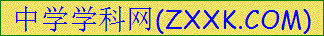 一、积累与运用。（40分）1.读拼音，写词语。(8分)yāo guài        guī ju         xìng fú         yŭn  xŭ jiè shào        jìn zhǐ        kuí huā       shǐ zhōng[来源:学*科*网Z*X*X*K]2.用“√”给加点字选择正确的读音。(2分)叱责(chì cì）  尽情(jìn jìng）   丰硕(shuò suò） 脸颊(jiá jiā） 呼啸(xiào xào）拆除(chāi cāi）   一缕(lǚ lǒu）   覆盖(fù  fú） 3.找出下面词语中的错别字并改正在括号里。(2分)迫不急待(　　)　　鲜花胜开(　　)　　绿树成阴(　　)     四处逃撒(　　)　　鲜花雕谢(　　)　　瑟瑟发斗(　　)    狐假虎微(　　)　　 一声不坑(　　)     4.下面词语搭配不恰当的一项是（   ）。(2分)A.快乐地飞舞  美丽的花园 心情地玩耍  B.丰硕的果子  奇特的景象  用力地跑C.悦耳的歌声  柔嫩的青草 轻轻地下楼  D.动人的音乐  金色的果实  悄悄地打开5.按照要求写四字词语。(3分)(1)与古人读书求学有关:　　　　　　、　　　　　　 、　　　　　　。 (2)描写城市生活情景:　　　　　　、　　　　　　、　　　　　　。 (3)描写乡村生活情景:　　　　　　、　　　　　　、　　　　　　。6.查字典填空选择。(3分)“绝”用音序查字法查字典,应先查大写字母(　　),再查音节(　　　)。用部首查字法查字典,应先查部首(　　),再查(　　)画。“绝”在词典里的解释有:①断绝；②完全没有了,穷尽；③走不通的,没有出路的；④气息中止,死亡；⑤独一无二的；⑥绝对。请为下列句中的“绝”选择正确的解释。(填序号) 络绎不绝(　　)  绝处逢生(　　)  悲痛欲绝(　　) 书画双绝(　　)7.写出下面句子运用的修辞手法。(2分)(1)就是传说故事里的那种宝葫芦吗？不错，正是那种宝葫芦。         (　　　)(2)她于是跳起舞来，飞快地旋转着，就像被追逐着的燕子那样。        (　　　)(3)巴掌大的房子里只放了一张书桌。                                (　　　)(4)那里，春天鲜花盛开，夏天绿树成荫，秋天鲜果飘香，冬天白雪一片。(　　　)8.依次填入下面语段横线处的词语,使用正确的一项是(　　)。(3分)一年之计在于春,春季是自然界最美的季节,处于这个季节的人,如花朵婀娜多姿,如春雨　   　,如春风　   　,如白云　    　,如蓝天　    　,如小溪欢快活泼,如春山充满诗意。 ①酥软滋润　②清澈透明　③温情和煦　④缥缈纯洁A.①②③④  B.①③④②	   C.④②③①   D.④③①②9．按要求写句子。(8分)(1)没有孩子的地方就没有春天。(改为反问句)______________________________________________________(2)巨人孤独地度过了漫长的严冬。(缩句)______________________________________________________(3)小人鱼承认公主是她见过的最美的人。(改为双重否定句)______________________________________________________(4)北风呼啸，隆冬来临，刺骨的寒风吹起雪花。(照样子，写其他季节)______________________________________________________10．根据课文内容填空。(4分)(1)《宝葫芦的秘密》一文的作者是__________，文中的主人公叫________。这个童话故事告诉我们________________________________________________________。(2)《海的女儿》是________(国家)童话作家__________写的，我还读过他的童话__________________、__________________、____________________等。11．根据语境填上合适的谚语。(3分)(1)明明同学因基础差，对学习失去了信心，我们可以这样劝告他：“_____________________________”[来源:学,科,网](2)读书学习贵在持之以恒，因为____________________________________________。(3)我给自己做了一张有意义的书签，上面写着“_____________________________________________________________________________________________”。             二、阅读与欣赏（30分）（一）阅读下面的《巨人的花园》（节选），完成练习。（11分）巨人看见这个情景，心也软了。他对自己说：“我多么自私啊！现在我明白为什么春天不肯到这儿来了。”他十分（    ）自己先前的举动。他（    ）地走下楼，静悄悄地打开前门，走进花园里。孩子看见他，非常（   ），立刻逃走了，花园里又出现了冬天的景象。只有那个小男孩没有抛开，因为他的眼里充满了泪水，看不见巨人走过来。巨人悄悄地走到他后面，轻轻抱起他，放到树枝上。这棵树马上开花了，小鸟也飞来歌唱。小男孩伸手搂过巨人，亲吻着他的脸颊。别的孩子看见巨人不再像先前那样（    ）了，也都跑了回来。春天也跟着一起回来了。巨人对他们说：“孩子们，花园现在是你们的了。”他拿出一把大斧子，拆除了围墙。1.选择恰当的词语填入文中的括号里。	(4分)凶狠    轻轻    害怕    后悔  2.联系课文，想一想：巨人明白了“春天不肯到这儿来”的原因是:                                   (4分) 3.这个童话故事告诉我们(　　)。(3分)A.巨人对自己的行为感到深深的悔恨。B.快乐应该和大家一起分享。C.童心能让花园变成春天。（二）快乐阅读。(19分)种植春天这是一则日本的童话。从前，有一位国王，性情冷酷。他的国度里所有的地方都盖在厚厚的白雪之下，从来就没有花的芳香和草的翠绿。他十分渴盼春天来到他的国家，但是春天从来都不肯光临。这时，一位流浪已久的少女，来到了皇宫的门前。她恳求国王给她一点食物和一个睡觉的地方，她实在太饿太累了。但是国王从来都不愿意帮助别人，他叫随从把少女赶走了。少女在肆虐的风雪中走进了森林。在森林中，她遇到了一位厚道的农夫。农夫急忙把她扶进屋，让她睡在温暖的火炉边，给她盖上毛毯，然后用仅有的面粉为少女做了面包。当他把面包拿到少女面前时，才发现少女已经死了。农夫把少女埋在了田野里，并把面包放进去，还为她盖上了毛毯。第二天一早，奇迹出现了：尽管其他地方仍旧是白雪皑皑，但是在少女的坟墓上，竟然开满了五彩斑斓的小花——这里的春天来了！原来，这个女孩便是春天。农夫接纳了她，诚待了她，滋润了她，安息了她，于是也便享受了她。原来，只要付出，一切都会有收获，无论你付出得多么早，或者多么晚。原来，没有什么可以真正死去，除了一颗冷酷的心。原来，春天就这样无声无息地握在我们每个人的手里，静静地等待我们去把它种植和创造出来，等待我们用爱作中介，把冰凌百丈变为繁花万朵。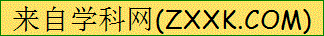 也许，这样静静等待我们的，并不仅仅是春天。1.读短文，回答问题。(4分)（1）文章想象奇妙，尽管其他地方仍旧是白雪皑皑，可为什么在少女的坟墓上，竟开满了五彩斑斓的小花？(用文中原话回答)                                                                            [来源:Zxxk.Com]（2）对待流浪的少女，国王的做法是                  ；农夫的做法则是                   。这里运用了          的写法。2.请用“      ”画出点明文章中心的句子。(2分)3.文中画“    ”的句子运用了什么修辞手法？说明了什么？(3分)4.你认为国王、农夫分别是什么样的人？(4分)国王：                         。[来源:学科网]农夫：                         。5.这个童话告诉了我们什么道理？下列分析有误的一项是（    ）(3分)A.那个少女就是春天，善待她就能拥有春天。B.对待别人不能冷酷无情，热情友善地对待他人，自己也能得到回报。C.这样静静等待我们的不仅仅是春天，还有生活。只要我们善待生活，珍惜生命，从身边的每一件小事做起，那么幸福就会永远属于我们。6.“也许，这样静静等待我们的，并不仅仅是春天。”你觉得除了春天，还会有些什么？(3分)___________________________________________________________________________  三、习作与表达。（30分）自从被狐狸骗走了到嘴的一块肉后,乌鸦一直很后悔。有一天,乌鸦又得到一块肉。当它在一棵大树上歇脚的时候,碰巧又被出来寻找食物的狐狸看到了……请你根据提供的文字,展开合理的想象,续写故事,要求语句通顺、连贯,书写工整。题目自拟,不少于350字。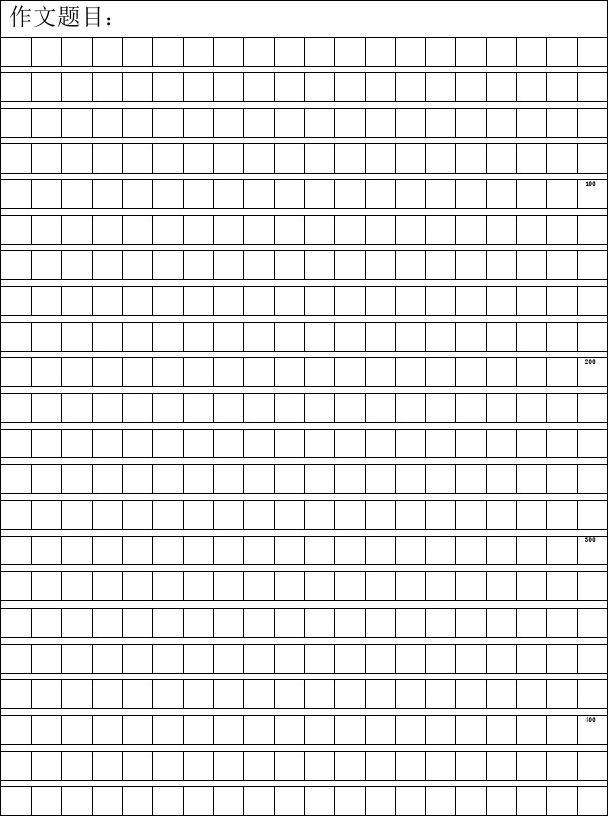 [来源:学§科§网Z§X§X§K]参考答案：1.妖怪  规矩  幸福 允许  介绍  禁止  葵花  始终 2.  chì  jìn  shuò  jiá   xiào  chāi  lǚ  fù    　   3.急--及 雕--凋  胜—盛　阴—荫　撒—散　斗—抖　微—威　坑—吭     4.A5.(1)凿壁偷光　囊萤夜读　闻鸡起舞  (2)高楼林立　车水马龙　人来人往(3)炊烟袅袅　绿水青山　桃红柳绿6.J　jue　纟　6  ① ③  ④  ⑤7. （1）设问（2）比喻（3）夸张（4）排比6.（1）成绩（2）成就（3）必需（4）必须8.B     9.(1)没有孩子的地方怎能有春天呢？(2)巨人孤度过了严冬。(3)小人鱼不得不承认公主是她见过的最美的人。(4)北风呼啸，隆冬来临，刺骨的寒风吹起雪花。      10.张天翼  王葆  丹麦  安徒生      11.（1）学习不怕根底浅，只要迈步总不迟         （2）一日读书一日功，一日不读十日空         （3）书山有路勤为径，学海无涯苦作舟二、（一）1.后悔  轻轻  害怕  凶狠　2.没有孩子的地方就没有春天　3.B　(二)1.（1）这里的春天来了！  （2）驱赶少女  热情接纳  对比2.原来，只要付出，一切都会有收获，无论你付出得多么早，或者多么晚。3.运用了比喻的修辞手法。说明了只要付出，一切都会有收获。4.性情冷漠，没有同情心。  心地善良，富有同情心。5.A  6.除了春天，还有幸运、幸福、机会、友情……                                          三、习作例文略。 题号一二三总分得分得分得分得分